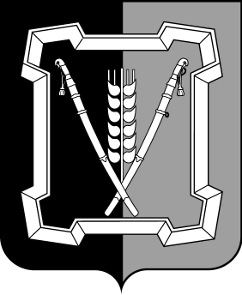 ГЛАВА  КУРСКОГО  МУНИЦИПАЛЬНОГО  ОКРУГАСТАВРОПОЛЬСКОГО КРАЯП О С Т А Н О В Л Е Н И Е18 июня 2024 г.	ст-ца Курская		      № 1      	В соответствии с постановлением Правительства Российской Федерации от 22 февраля 2012 г. № 154 «О требованиях к схеме теплоснабжения, порядке их разработки и утверждения», Федеральным законом от 06 октября 2003 г. № 131-ФЗ «Об общих принципах организации местного самоуправления в Российской Федерации», Положением о порядке организации и проведения публичных слушаний в Курском муниципальном округе Ставропольского края, утвержденным решением Совета Курского муниципального округа Ставропольского края от 30 сентября 2020 г. № 9,ПОСТАНОВЛЯЮ:1. Провести публичные слушания по проекту схемы теплоснабжения Курского муниципального округа Ставропольского края на период 
2024 - 2039 годов 03 июля 2024 года в 10:00 часов по адресу: Ставропольский край, Курский район, станица Курская, переулок Школьный, 12, кабинет 
№ 214, зал заседаний администрации Курского муниципального округа Ставропольского края.  	2. Образовать комиссию по проведению публичных слушаний по проекту схемы теплоснабжения Курского муниципального округа Ставропольского края на период 2024 - 2039 годов, утвердив ее в прилагаемом составе.3.	Отделу по организационным и общим вопросам администрации Курского муниципального округа Ставропольского края разместить настоящее постановление на официальном сайте администрации Курского муниципального округа Ставропольского края в информационно-телекоммуникацион-ной сети «Интернет».2	4. Настоящее постановление вступает в силу со дня его подписания.Временно исполняющий полномочия главы Курского муниципального округа Ставропольского края, первый заместитель главыадминистрации Курского муниципального округа Ставропольского края			                                         П.В.БабичевСОСТАВкомиссии по проведению публичных слушаний по проекту схемы 
теплоснабжения Курского муниципального округа Ставропольского края на период 2024 - 2039 годов 2Заместитель главы администрацииКурского муниципального округаСтавропольского края						                О.В.Богаевская                                                    О проведении публичных слушаний по проекту схемы теплоснабжения Курского муниципального округа Ставропольского края на период 
2024 - 2039 годовУТВЕРЖДЕНпостановлением главы Курского муниципального округаСтавропольского краяот 18 июня 2024 г. № 1 Бабичев ПавелВасильевичвременно исполняющий полномочия главы Курского муниципального округа Ставропольского края, первый заместитель главы администрации Курского муниципального округа Ставропольского края, председатель комиссии Вардзелов ПавелАлександровичначальник отдела муниципального хозяйства, архитектуры и градостроительства администрации Курского муниципального округа Ставропольского края, заместитель председателя комиссииСаркисян ТигранРобертовичглавный специалист отдела муниципального хозяйства, архитектуры и градостроительства  администрации Курского муниципального округа Ставропольского края, секретарь комиссииЧлены комиссии:Члены комиссии:Атанасов ЕвгенийСтаниславовичзаведующий сектором архитекторы и градостроительства - главный архитектор отдела муниципального хозяйства, архитектуры и градостроительства администрации Курского муниципального округа Ставропольского края Хлебников Виталий Леонтьевич начальник отдела имущественных и земельных отношений администрации Курского муниципального округа Ставропольского краяШтапурин Эдуард Ивановичначальник отдела по общественной безопасности, гражданской  обороне  и чрезвычайным ситуациям администрации Курского муниципального округа Ставропольского края